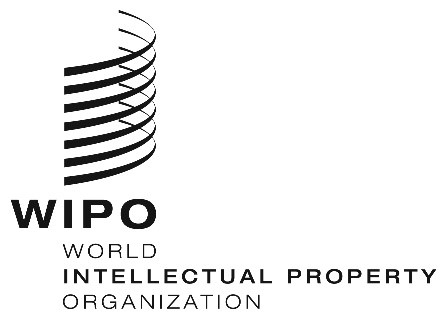 Information Notice No. 2/2024Geneva Act of the Lisbon Agreement on Appellations of Origin and Geographical IndicationsAccession by DjiboutiOn February 13, 2024, the Government of Djibouti deposited with the Director General of the World Intellectual Property Organization (WIPO) its instrument of accession to the Geneva Act of the Lisbon Agreement on Appellations of Origin and Geographical Indications (“Geneva Act”), which was adopted in Geneva on May 20, 2015.The instrument of accession was accompanied by the following declarations:pursuant to Article 7(4) of the Geneva Act, Djibouti declares that the protection resulting from the international registration of each appellation of origin and each geographical indication shall extend to Djibouti only if a fee is paid to cover the cost of the substantive examination of the international registration;  andpursuant to Article 29(4) of the Geneva Act, Djibouti declares that it shall extend by one year the time limit referred to in Article 15(1), and the periods referred to in Article 17, in accordance with the procedures specified in the Common Regulations under the Lisbon Agreement for the Protection of Appellations of Origin and their International Registration and the Geneva Act of the Lisbon Agreement on Appellations of Origin and Geographical Indications (“Common Regulations”).The amount of the individual fee referred to by Djibouti under Article 7(4)(a) of the Geneva Act will be indicated in a separate Information Notice.Pursuant to Rule 4(1) of the Common Regulations, the Government of Djibouti has notified the International Bureau of the following name and contact details of its Competent Authority for the purposes of the procedures provided for by the Geneva Act:Djiboutian Office of Industrial and Commercial Property (ODPIC)B.P. 24DjiboutiTel.:	(+253) 77 875 109	(+253) 35 56 50	(+253) 35 50 45	(+253) 35 32 53E-mail:	centre@intnet.dj	ahmed.odpic19@gmail.comWebsite:	http://www.odpic.djPursuant to Rule 4(3) of the Common Regulations, the Competent Authority referred to in paragraph 4 will make available information on the applicable procedures in its territory to challenge and enforce rights in appellations of origin and geographical indications.  This information will be published at:  https://www.wipo.int/lisbon/en/applicable_procedures.html.The Geneva Act will enter into force for Djibouti on May 13, 2024.April 29, 2024